سبحانك يا إلهي تراني في السجن الأعظم بما اكتسبت أيدي الأمم...حضرت بهاءاللهأصلي عربي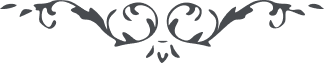 من آثار حضرة بهاءالله – نفحات الرحمن - 139 بديع، ص 136 – 137بسمه الباقي الدائمسبحانك يا إلهي تراني في السجن الأعظم بما اكتسبت أيدي الأمم أسئلك يا مالك القدم بأن تبارك كرسي العالم بمطلع عدلك ومشرق شمس فضلك ليستضيء بها من في الوجود من الغيب والشهود أي رب لا تحرم عبادك من نفحات فضلك في أيامك ثم عرفهم مظهر أمرك ومقر حكومتك إنك أنت المقتدر بسلطانك على ما تشآء لا إله إلا أنت العليم الحكيم أي رب تعلم بأن السدرة تحب أغصانها وأفنانها خالصة لوجهك أسئلك بأن تحفظها من أرياح عاصفات ثم حركها يا إلهي من نسمات مشيتك وفوحات إرادتك ليتضوع بها عرف رحمانيتك في بلادك ونفحة قميص ألطافك في مملكتك إنك أنت المهيمن على الأشيآء والمقتدر على ما تشآء لا إله إلا أنت المتعالي العزيز القدير